     О признании утратившим силу постановление Главы Абдинского сельского поселения  Тюлячинского муниципального района Республики Татарстан № 4 от 07.04.2011 года «Об утверждении Положения о проверке достоверности и полноты сведений, представляемых гражданами, претендующими на замещение должностей муниципальной службы, и муниципальными служащими, и  соблюдения муниципальными служащими требований к служебному поведению»В соответствии с Указом Президента Республики Татарстан   от 2 февраля 2015 года № УП-71 «О проверке достоверности и полноты сведений, представляемых гражданами, претендующими на замещение должностей муниципальной службы в Республике Татарстан, и муниципальными служащими в Республике Татарстан, и соблюдения муниципальными служащими в Республике Татарстан  требований к служебному поведению»,                                 ПОСТАНОВЛЯЮ:1. Признать утратившим силу постановление Главы Абдинского сельского поселения  Тюлячинского муниципального района Республики Татарстан № 4 от 07.04.2011 года «Об утверждении Положения о проверке достоверности и полноты сведений, представляемых гражданами, претендующими на замещение должностей муниципальной службы, и муниципальными служащими, и соблюдения муниципальными служащими  требований к служебному поведению».2. Обнародовать настоящее постановление на информационных стендах, а также разместить на официальном сайте Тюлячинского муниципального района Республики Татарстан в сети «Интернет».3. Настоящее постановление вступает в силу с момента подписания.  Главы Абдинскогосельского поселения:                                                       Н.М.ДомолазовРЕСПУБЛИКА ТАТАРСТАНТЮЛЯЧИНСКИЙ МУНИЦИПАЛЬНЫЙ РАЙОН СОВЕТ АБДИНСКОГО СЕЛЬСКОГО ПОСЕЛЕНИЯ   Школьная ул., д.18, с.Абди, 422084тел. (факс): (84360) 5-54-16,E-mail: Abd.Tul@tatar.ru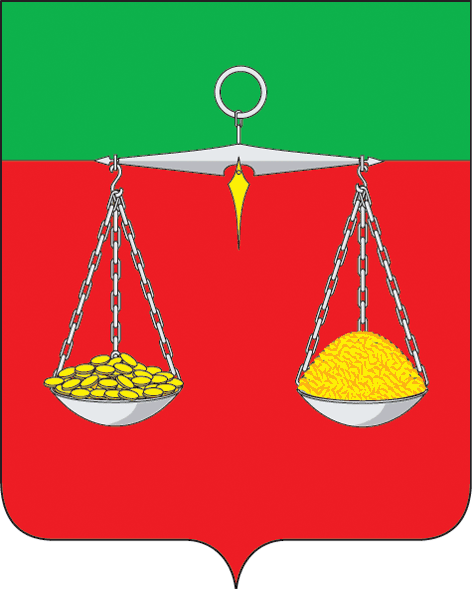     ТАТАРСТАН  РЕСПУБЛИКАСЫТЕЛӘЧЕМУНИЦИПАЛЬ РАЙОНЫӘБДЕ АВЫЛ ҖИРЛЕГЕМәктәп ур., 1 нчы йорт, Әбде авылы, 422084тел. (факс): (84360) 5-54-16,E-mail: Abd.Tul@tatar.ruОКПО 04313173  ОГРН 1021607155855  ИНН/КПП 1619000223/161901001ОКПО 04313173  ОГРН 1021607155855  ИНН/КПП 1619000223/161901001ОКПО 04313173  ОГРН 1021607155855  ИНН/КПП 1619000223/161901001